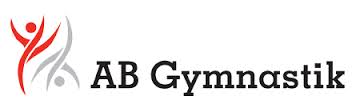 REFERAT AF GENERALFORSAMLINGAB GYMNASTIKDAGSORDEN DEN 13. APRIL 2019VELKOMSTBritta bød velkommen og takkede de frivillige, der har arrangeret de forskellige aktiviteter i forbindelse med mødet.VALG AF DIRIGENTHans Petersen er blevet valgt til at være dirigent. Hans kunne berette at generalforsamlingen er varslet rettidigt.   ÅRSBERETNING VED FORMANDENBritta berettede om sæsonens gang. Hvilke tiltag og udfordringer, der har været i den forgangne sæson. Beretning er sidst i referat.  GENNEMGANG AF REGNSKAB V. NICOLAI RAUNicolai gennemgik regnskabet for sæsonen som løber over to regnskabsår. Alt i alt ser økonomien i foreningen fornuftig ud.INDKOMNE FORSLAGDer var ingen indkomne forslag.VALG AF FORMANDPÅ VALG: BRITTA BANG ----- VILLIG TIL GENVALGBritta blev genvalgt.VALG AF BESTYRELSESMEDLEMMERPÅ VALG: POUL KARTMAN (ER IKKE VILLIG TIL GENVALG)PÅ VALG: NADJA RAU (ER VILLIG TIL GENVALG)Poul trådte ud af bestyrelsen. Nadja blev genvalgt.VALG AF SUPLANTERPÅ VALG: LONE BJØRN (ER VILLIG TIL GENVALG)PÅ VALG: PIA HANSEN (ER VILLIG TIL GENVALG)PÅ VALG: ALICE ØRTS HANSEN (ER VILLIG TIL GENVALG)Da Poul trådte ud af bestyrelsen, skulle der vælges et nyt bestyrelsesmedlem. Valget blev Lone Bjørn.Der er valgt yderligere 2 suppleanter til bestyrelsen. Det er Sanne Hedemann, som skriftligt havde tilkendegivet, at hun var interesseret.Lisbeth Lindberg Holst blev også valgt som suppleant. Lisbeth var til stede ved valget. Pia Hansen og Alice Ørts Hansen blev begge genvalgt og fortsætter som suppleanter. EVT.AppVagt: Et samarbejde med DGI. AppVagten skal bruges i forbindelse med Landsstævnet 2021.  Møde omkring dette, onsdag den 24. april 2019, klokken 16.30-18-00, på Svendborgvej (DGI Fyns kontor).Nicolai Rau deltager. Hvordan skal vi få flere medlemmer/ forældre til at deltage i fremtidige generalforsamlinger? -Unge trænere med house/dance for alle?-Hverdagsaften?-Familiearrangement? -Ændring af programmet (sammensætningen)?-Hvad gør de andre afdelinger?  Uddannelse af unge springinstruktører, for at holde på især drengene ellers går de til andre foreninger.Godtgørelse ved opvisningen; overførsel i stedet for kontanter eller gavekort til handlen i det lokale?Referent: Pia HansenFORMANDENS BERETNING --- sæson år 2018 - 2019	 Min beretning vil være en gennemgang af den forgangne sæson 2018 – 2019. Den omhandler foreningens hverdagsopgaver, udfordringer og oplevelser i den forgangne sæson. Sæsonen i AB Gymnastik går forskudt af regnskabsåret. 
(Gymnastik sæsonen går fra 1. sep. Til 1. april.) 
INDLEDNING Som indledning til min beretning vil jeg gerne beskrive AB Gymnastik´s  vision og målsætning. VISION : Vi vil skabe optimale rammer, således at AB Gymnastiker et attraktivt sted at være for alle (trænere, hjælpetrænere, hjælpere, medlemmer og forældre til medlemmer).er den foretrukne gymnastikforening for beboerne i området. vælger fællesskab, udfordring og kvalitet i foreningslivet.  OVERORDNEDE MÅLSÆTNINGER :
at optimere de fysiske rammer og skabe mulighed for, at de indvendige rammer kan udfyldes med kvalitet og indhold.prioritere værdifulde indsatser og skabe nye tiltag i foreningen i takt med udviklingen og medlemmernes behov.styrke og prioritere målgruppen børn og unge.skabe opmærksomhed omkring og synlighed af foreningen.øge antallet af aktive medlemmer og frivillige hjælpere.Det er alle vigtige værdier og motivation i forhold til foreningens vision og målsætning. Det er i de kommende år vigtigt at holde fokus på fremtidige planer og tænke nyt, så vi hele tiden bevæger os fremad, og også kommer i mål med målsætningerne.Derfor er det også vigtigt at blive ved med at skabe opmærksomhed omkring foreningen, og skabe endnu større aktivitet af folk og for folk i og rundt omkring foreningen.  Vi har brug for mange hjælpere ”bobler”, som kan bidrage med rette kompetencer i forhold til forskellige opgavers omfang.   
   SÆSONEN 2018 – 2019Vi har 19 hold i alle alderstrin i gang i løbet af hele vintersæsonen. Alderen i foreningen spænder helt nede fra 1 år, og op til 78 år. Det kræver selvfølgelig lidt at kunne håndtere alle aldersgrupper. 
Det er derfor også altafgørende for foreningen, at vi har nogle kompetente hjælpere. Det har stort set været uproblematisk at få ledere og hjælpetræner til denne sæson
AB Gymnastik har stor fokus på sikkerheden, når det drejer sig om børn og redskaber.Årets indsatområder har været sikkerhed og førstehjælp.Til vores to gymnastikmøder, et i november og et i januar, har vi haft en læge igennem DGI til at undervise alle ledere/hjælpetræner og bestyrelsesmedlemmer i Idrætsskader, og forebyggelses af disse.Vi har også haft focus på hjælpetrænernes trivsel, hvor der har været tre gange hvor de har været samlet til et socialt arrangement.Samtidig har alle der ønsker det, deltaget i kurser igennem DGI, så de er bedre stillet, og fornyelse af inspiration til at være leder eller hjælpetræner på sit hold.
Vi har 47 trænere og hjælpetrænere i gang. Og disse trænere sørger vi for at pleje, så vi kan have dem i foreningen i mange år. I år har vi haft fire der har haft 5. års jubilæum. Det er:Sofie UlisseMathias Poder HansenIda AndersenFrida Munk LauritsenTillykke til jer.Vi har også to der har 10. års jubilæum. Det er:Christina Andersen og Jesper LarsenOg et stort tillykke til jer.STATUS OVER  HOLD  - ”TILBAGE KIG  I SÆSONEN”Det har været vores andet år med vores spring faciliteter.Det har forløbet super godt. Gymnastikudvalget gør alt for at tage hensyn til modsatte side af foldevæggen. Om der er brug for ro, eller om musikanlægget kan skrues op på højeste volumen.Det er vigtigt, at alle frivillige trænere og hjælpetrænere har lysten, gejsten og motivationen til at være med til at gøre noget for andre. Denne sæson har været helt fantastisk. Alle har bidraget med noget – alle har været engageret … også især når der har været sygdom, har trænerne været fantastiske til at hjælpe hinanden… Så der har ikke været grund til at aflyse hold… Det skal I alle have tak for.Der er fortsat stærk brug for et større samarbejde på kryds og tværs foreninger i mellem – med fælles hjælp er der stadig flere muligheder i vores haller. Det er absolut vigtigt at bidrage til et større fællesskab. Alting bliver nemmere, sjovere og bedre, når man løfter i folk.   AB Gymnastik har denne sæson haft endnu en medlemsfremgang. Yoga er modtaget med stor succes, Ida Marie som har taget uddannelsen som Yoga instruktør, har haft fuldt hold.  Jumping Fitness er udvidet med endnu en Jumping Fitness instruktør. Det er Anita, som også har taget uddannelsen. Med den baggrund har der været fire hold. Ikke kun øvede, men også intensiv og begynder hold. Springholdene eksploderer også, og store børnehold er også årsagen til den positive fremgang.Vi har udvidet programmet med et opvisningshold. Et damehold Queens, som er ledet af Birgitte. Et hold hvor sværhedsgraden er meget høj. Der indgår håndredskaber og nogle svære rytmiske detaljer.Hermed en gennemgang af de forskellige hold.
Vi har haft 47 trænere og hjælpetrænere i gang. I AB Gymnastik har der i denne sæson, været 19 forskellige gymnastikhold. Foråret 2018 var der et forårsspringhold, og to Jumping Fitness hold.   Krudtuglerne (1-2 år) :	Forældre / barn hold for de helt små børn. Krudtugler holdet har haft stor udvikling denne sæson med 24 små børn sammen med deres forældre eller bedsteforældre.Dette hold har gode værdier og et værdifuldt koncept. Det, at man er sammen med sit barn til gymnastik, passer godt ind i den moderne familie trend … kvalitets tid med sine børn. Samtidig med opnår man indlæring via leg.  Puslinge (3-4 år) :	Børnehold for de helt små drenge og piger.Dette hold har været stort på 35 børn. Børnene skal vende sig til, at de skal være på et hold uden mor og far. Det kan være en voldsom til vending. Det er hårdt arbejde for ledere og hjælpetræner, som kæmper for at holde fokus på børnene. Det er her interessen skabes indenfor fremtidens gymnastik.  Seje drenge 1  (5-6 år) :	drengehold – m. fart og tempo med 11 drenge.
Seje drenge 2  (1.–3. kl.) :	drengehold – fastholde drenge. Med 11 drenge.I alt 22 drenge på disse to har vi desværre tabt nogle drenge i år. Konstant skal vi arbejde for at få drengene til at gå til gymnastik, og fastholde dem.  Vi har haft denne langsigtet strategi  i flere år. Netop for at få flere drenge til at gå til springgymnastik.Seje piger 1     (5-6 år) : med interesse for spring med 28 piger Seje piger 2     (1.-3.kl.) : fastholde piger i spring med 15 piger
Seje piger 1 og seje piger 2. 43 piger i alt, er rigtig fint, som har stor fokus på spring udvikling i stil med drengeholdene. Og også her er det vigtigt fortsat at fastholde og udvikle pigerne.      Jumping Kids (fra 0. kl.):   Jumping Kids med 17 gymnaster. Børn som elsker at hoppe, hvor flere af dem nok ikke ville dyrke motion, hvis ikke dette var et tilbud.   Der er indenfor denne ”branche” visse regler og certificeringer, der skal overholdes. Hvilket vi gør til punkt og prikke. Seje Mix  (4.- 5.- 6. kl.) et drenge og pige hold med et mix af spring og rytme med 28 gymnaster.Dette hold har udviklet sig enormt nu hvor vi har nogle super gode springforhold.  Seje Mix holdet er et blandet hold, men det er rigtig ”træls” at må slippe de ældste, uden at have et andet tilbud.  Det er et spændende og lovende hold, som har gang i mange spændende ting, som vi nærer troen på, at de fremover bliver i foreningen. Formålet og planen er, at kunne tilbyde dem noget mere.   Spring og Hop: mix 3 – 8 kl. med 40 springere.Mange børn har lyst til at springe. Bare give den fuld skral i en time.I løbet af vinteren har børnene udviklet sig enormt. Rytme 7 kl.+:  Pigehold med undervisning i teknik og udtryksundervisning med stor smidighed. Med 19 gymnaster. Med to leder over en sæson. Først Lærke indtil Jul, hvor hun startede på Ollerup Gymnastik Højskole, og efter Jul Line, som trådte til med hendes meget store dygtighed. Pigerne lavede en fantastisk opvisning som der snakkes om i gymnastikregi. Line fortsætter til næste sæson.Ved denne aldersgruppe er det meget vigtig, at vi har den rigtige leder, ellers er tilbuddene for rytmisk gymnastik enormt omkring os.Step / Aerobic – M/K : unge piger og voksne damer, her har der været ca. 9 gymnaster, og 8 gymnaster der har været tilmeldt Fitness konceptet.Holdet er en kombination af step og Stram op øvelser. Det er en god kombination og holdets størrelse har været stabil hele sæsonen. De, som går på holdet, er både fra Fitness Konceptet men også nogle, som man ellers ikke ser på andre hold.  Skitræning : mixhold i alle aldre med 10 gymnaster og 9 gymnaster der har været tilmeldt Fitness konceptet.Skitræning har også i år haft 3 forskellige instruktører. De har hver især kørt træningen på deres egen måde, hvilket har betydet at træningen blev meget varieret, alsidig og spændende på et niveau til alle.  
Torsdagsholdet: 17 gymnaster har benyttet dette hold, som også er tilknyttet Fitness konceptet.Første halvdel af træningen er grundtræning, hvor hele kroppen bliver arbejdet igennem. Derefter kan gymnasterne gå til springgraven og udfolde sig der, eller dyrke yoga i hal 3.Jumping Fitness: Ikke mindre end 82 jumpere har dyrket denne sjove form for motion på fire hold hele vinteren. Der har været gang i den på de små trampoliner. Der er her i foråret også gjort brug af sjippetov mens man hopper.  Anita og Nadia som er certificeret Jumping Instruktør har været 100% klar til at give den gas hver gang, på hver, to hold.Yoga: med Ida Marie som uddannet Yoga Instruktør. Der har været fuldt hold med 25 kvinder og enkelte mænd. Det er ved at smitte til mændene. Alle synes det både er hårdt og rart at koncentrerer sig om sig selv en time, hvor Ida Marie fortæller hvilke øvelser der skal gøres. der sluttes altid med 10 min. afslapning under et tæppe.Queens Damer: Et nyopstartet opvisningshold med 6 damer. Holdet er ledet af Birgitte, som er en hel vild dygtig rytmeinstruktør. Vi besluttede at fortsætte holdet trods det lave antal. Holdet udførte en fantastisk opvisning med meget svære øvelser både med og uden håndredskaber. Vi ønsker og håber at holdet bliver tre gange så stort næste sæson. Der har været en helt utrolig god stemning og gejst på dette hold.Weekendtræning på flere holdI denne sæson har der været afholdt weekend træning, og ekstra træning i hal 3 og 4. Alle disse ekstra tiltag er til stor glæde for gymnasterne.  2018 Sommergymnastik – stram op / step   -  ca. 10    (voksne)2018 Sommer Jumping Fitness : fortsatte med to hold indtil sommer, og et hold igennem sommerferien, hvor de fleste gange foregik ude i det god vejr.2018 Sommer Spring & Hop / Børnemix: 14 springere gav den gas i springhallen indtil sommerferien.Bestyrelses opgaver / en bedre forening :  Bestyrelsen afsluttede et udviklingsforløb igennem DGI op til sommerferien 2018.Det er et arbejde, som gerne skal gøre bestyrelsesopgaverne mere overskuelig og appetitvækkende.For at aflaste arbejdet i bestyrelsen opretter vi ”en bobbel” når der opstår ad hoch opgaver. Det betyder at ringene i vandet bliver større, og der er flere personer der løfter opgaverne.Følgende bobler er oprettet:Gymnastikudvalg:Arbejder udelukkende med gymnastikholdene. Under dette udvalg ligger alt hvad der er knyttet sammen med gymnastikken. Det er sæsonplanlægning, opvisningstøj, kontakten til ledere, og hjælpetræner, og det store arbejde med at få fat i nye trænere og hjælpetræner. Det er dog et fælles job fra alle i bestyrelsen. Økonomiudvalg:Økonomien i AB Gymnastik administreres i økonomiudvalget. Medlemmerne i udvalget har bemyndigelse til at beslutte indkøb m.m. I det hele taget har de ansvaret for at der er en sund økonomi i AB Gymnastik.Redskabsrum og redskaber.Et par stykker fra bestyrelsen sørger for at redskabsrum lever op til vores standard, at der altid er ryddeligt og pænt. Og at de forskellige redskaber er nemme at få frem på de forskellige holdDGI og lokalopvisning.I denne bobl bliver årets opvisningsweekend sat på skinner, så det er en stor oplevelse at komme til vores opvisningHoldtrøje i AB Gymnastik:I november satte vi handlen i gang med ny klubtrøje. Den er taget i brug med åbne arme og blevet solgt hen over Jul og i februar. Bestyrelsen, træner og hjælpetræner har fået trøjen i julegave, og medlemmer har købt den via Marcussen Sport. Her vil jeg gerne benytte lejligheden til at sige tak for et godt samarbejde til Marcussen sport.Gymnastikskole 2018:Var igen for femte gang fuldt booket op. To glade dage med Heidi Andersen som skoleleder. Tak til dig Heidi.Vi vil gerne hermed takke de lokale handelsdrivende for jeres sponsorrart til gymnastikskolen. Gymnastikskole 2019 er i år d. 4 og 5 juli, og tilmeldingen er i fuld gang.Totalbankens AktionærmødeHer er der ca. 25 personer der dækker bord og efterfølgende vasker op. Det giver gode penge på kontoenAfslutningsarrangement for træner og hjælpetræner.Det måtte vi desværre aflyse pga. manglende tilmelding. Der arrangeres noget senere på året.Generalforsamling.AnciennitetslisteHelle Petersen som stoppede i bestyrelsen sidste år, har styr på denne vigtige detaljeFacebook og hjemmesidenPia i samarbejde med undertegnede sørger for at nyheder kommer hurtig frem
HAL 3 og hal 4Alt træning i denne sæson er foregået i hal 3 og 4. Desværre har vi heller ikke i år haft hal 3 onsdag fra kl. 19. det har betydet at vi ikke har haft hold i hal 3 derefter. Meget ærgerligt.  Næste sæson håber vi det lykkedes at få begge haller alle dageMEDLEMSTAL I denne sæson har der været et fint medlems fremgang igen. Yoga og Jumping Fitness, plus de store springhold har været årsagen til det fine resultatMedlemsopgørelsen pr. 31.12.16  =  259 gymnaster.  + løbeklubben 53 medlemmerMedlemsopgørelsen pr. 31.12.17 = 313 gymnaster + løbeklubben 52 medlemmerMedlemsopgørelsen pr. 31.12.18 = 363 gymnaster + løbeklubben 47 medlemmerREDSKABER  Der er sponsoreret 10.000 kr. fra Rise Flemløse Sparekasse. Det flotte beløb var øremærket til Endekasser, og en Tarpan Trainer. Redskaberne blev ret hurtigt købt, og var klar til brug på gymnastikskolen.Her i foråret har Lene Rasmussen hjulpet med at søge sponsorstøtte ved Murermester Ib Hansens Fond, og der er desværre kommet afslag fra Rise Flemløse Sparekasse. Der er konstant brug for ny redskaber til springholdene.SponsoraftaleSponsor aftalen mellem Aarup Boldklub og Energi Fyn har nu kørt i 6 år. Der gives et afkast 1 gang om året Denne sponsoraftale er af den nemme karakter. Husstanden skal tilmelde sig Energi Fyn, som så giver et afkast for hver ny husstand, der bliver registreret i AB Boldklub. Derud over skal vi ikke gøre mere for at få et afkast. Afkastet fordeles mellem fodbold, håndbold og gymnastik.    Der er også sponsoraftale mellem Aarup Boldklub og OK. Denne aftale giver også afkast 1 gang om året. I år har beløbet været omkring 43.000 kr. der fordeles mellem fodbold, håndbold og gymnastik. Samarbejde mellem AB Gymnastik og Sport og Fitness  gælder alle foreningerne i Aarup Boldklub (håndbold + fodbold + gymnastik ), og er man medlem i en af disse sportsgrene opnår man en rabatordning i Sport og Fitness. 
STØTTEFORENINGENDeres berettigelse er at arrangere aktiviteter for børn og unge, som kan give positiv afkast til Aarup Boldklub (fordelt mellem Fodbold, håndbold og gymnastik) Arrangerer som det eneste ”Aarupfesten” som blev afholdt i november måned.Efter underskud i 2018 blev der besluttet at Støtteforeningen ligges i dvale. Der er pt. Ingen der vil give den en skalle, og sætte gang i arrangementer der kan give overskud til deling i foreningerne.OPVISNINGSWEEKENDLørdag den 16. marts 2019Som afslutning på vores sæson 2018-2019 afholdte vi efter de bedste traditioner et stort DGI Stævne her i Aarup Fritidscenter i form af en forårsopvisning .  AB Gymnastik er arrangør for dette store arrangement, hvor der i år deltog 29 forskellige hold fra nær og fjern.  Besøgstallet var på 632 betalende 162 flere end sidste år.  
Søndag Den 17. marts 2019 afsluttede vi sæsonen med Lokalopvisning.  De fleste lokale hold viser lidt af deres træningsprogram eller deres rytme/ spring serier.  Det er en stor dag og højdepunktet for medlemmerne samt deres forældre og bedsteforældre. I år var der 551 betalende tilskuer. Ca. det samme som sidste år.Igen i år startede opvisningen efter indmarch med at alle hold laver en lille fælles miniserie. Igen i år var det en stor succes. Vi udstråler sammenhold i AB Gymnastik. Så det er en god tradition vi har fået op at stå i AB Gymnastik

Disse to dage er som ”speed”. Man bliver glad i låget over at se så mange glade gymnaster. Det er en livsbekræftende begivenhed og en dejlig måde at afslutte sæsonen på.   Vi er i AB Gymnastik stolte og glade over den opbakning, der kommer fra medlemmer og fra deres familier, Det betyder meget for den enkelte – og for os.    
Statistikken er udelukkende for sjov og for at kunne følge tallene år efter år.   År 2018 – 2019 = 551 – publikumDeltagende gymnaster: ca. 386 (136 fra Ågård) gymnaster på gulvet til vores egen lokalopvisning.År 2017-2018 = 530 – publikumDeltagende gymnaster: ca. 406 (132 fra Ågård)  gymnaster på gulvet til vores egen lokalopvisning.Som gæstehold til vores lokal opvisning havde vi igen i år inviteret Ågård Efterskole. De kom med den rette stemning og udstråling som gjorde at det bare blev en helt perfekt dag.Reklame : AB Gymnastik vil gerne være synlig på så mange fronter som muligt. Vi har en aktiv hjemmeside, som opdateres med info og nyheder. Vi har også en facebook gruppe – AB Gymnastik – som flittigt bliver brugt og opdateret både med informationer og billeder. Der er også den åbne facebook gruppe AB Gymnastik Vi benytter os også af aarup.dk som informationskilde. Aarup. DK sender artikler direkte videre til Folkebladet. Folkebladet står også for annoncer og artikler. Direkte henvendelse til vores medlemmer bruger vi mail via Conventus.  
_____________________________________________________________________LØBEKLUBBEN -  Årsberetning for 2018Under AB Gymnastik har løbeklubben nu kørt i 9 år. Løbeklubben er en selvstyrende gruppe..Medlemstal sæson 2017/2018 = 52 medlemmerMedlemstal sæson 2018/2019 = 47 medlemmerKlubbens formål er at samle løbeinteresserede i Aarup og omegn til motion og kammeratligt samvær.Alle er velkomne både børn og voksne og vi værdsætter sammenhold og socialt samvær.Man laver nye tiltag for at kunne tiltrække nye løbere. Løbeklubben holder deres hjemmeside opdateret med træningsprogrammer, så alle har mulighed for at følge med. Regnskabet føres som en underafdeling i AB Gymnastiks regnskab. Gennemgang af aktiviteter: Vi startede året med en nytårskur, den første søndag i januarOpstart den 11.01.18Der er træning hver tirsdag kl. 17.30 – torsdag kl. 19.00 og søndag kl. 10.00, med udgangspunkt fra Klubhuset.HoldGå hold,Løbeskole - løbe/gå holdProgrammer 5 km 10 km – halvmaratonTovholder for alle hold, som deltager hver torsdag. De øvrige dage løber man selv, på de enkelte hold.Ud over løb har der været Skovfitness, interval/fartlege/bakkeløb/tempoløb/stjerneløb dette har været lagt fast ind i løbeprogrammet, som udarbejdes ved opstart og nye programmer efter sommerferien, med gå, gå/løbehold, 5 -10 km samt halvmaraton.Opstart den 12. august med fælles morgenbord efter løb.Der har været færre deltagere på gå holdet, men der er kommet en del nye på løbeholdene.Vi vil i 2019 forsøge at gøre et tiltag, på at få flere på gå holdet.Aktiviteter i løbet af året
Fødselsdagsløb i april – hvor vi slutter af med at spise masser af gode lagkager.Vintercup i samarbejde med de øvrige Vestfynske løbeklubber.Strikkeløb for både børn og voksne, i forbindelse med Knitt og Jass, desværre kom der tordenvejr og regn under børneløbet. God opbakning fra butikkerne i byen.Deltaget i:Lillebælt halvmaraton.Løb i BogenseNytårsløb i TommerupVintercupLøb andre steder, med udgangspunkt fra Ørsbjerg skov, Klakkebjerg og  ErholmSommerferieafslutning med løb ved Hindsgavl med efterfølgende fællesspisningTur til Bågø med løbe ruter på 5 - 10 km.  – fin tur arrangeret af Hans og SusanneFælles tur til Torø med efterfølgende fælles hygge – fin tur arrangeret af OleFælles tur til Enebærodde. Nogle løb fra Odinsbroen i Odense. Efterfølgende med fælles spisning for alle.Afslutningsløb for alle medlemmer november 2018Mange har deltaget i trail løb, forskellige steder i landet. Primært ø-løbHar været medarrangør på Julemærkemarchen i december.Juleløbet 24 dec. formiddagen, med efterfølgende gløgg og æbleskiverKommunikation til medlemmer;Der bliver sendt besked ud til alle medlemmer med diverse informationer så alle er informeret, og alle kan følge med hvad der sker via hjemmesiden eller på Facebook.Hjemmesiden vil vi gerne være med til at udvikle i 2019Løbeklubben er bleven en del af Sund i Årup.SUND I AARUP ER:Foreninger i Aarup og Aarup Lokalråd har iværksat et initiativ, der skal hjælpe borgere til en mere aktivt og dermed mere sund livsstil. Fokus skal være på både mental og fysisk sundhed – fællesskab, kost, motion og
bevægelse.Det er foreninger, institutioner, sundhedsvæsenet, forretninger, øvrige
virksomheder / personaleforeninger og spisesteder i et fællesskab om ”SUND I AARUP” – hvor VI står sammen og løfter mere.Formand Inge Thorup for løbeklubben takker:Til alle løberne for deres altid gode humør og opbakning til diverse arrangementer.Tak til alle tovholderneTak for alle der hjælper til i forbindelse med vores løbearrangementer. AFSLUTNINGJeg vil slutte min beretning. Derfor vil jeg gerne takke jer alle … ledere, hjælpetræner, bestyrelse, suppleanter, kasserer, fundraiser, dirigent, alle frivillige i vores bobler, og alle jer frivillige der springer til, når det brænder på. Tak til gymnaster og forældre – alle medlemmerEn speciel tak til Aarup Fritidscenter, for godt samarbejde i det forgangne år.Tak for et SUPER godt samarbejde i året der er gåetEn stor tak til forsamlingen for god ro og orden.   Med disse ord vil jeg overgive beretningen til generalforsamlingen til debat og godkendelse.Aarup d.13. april 2019_______________________		_______________________  Britta Bang / Formand		Hans Petersen / Dirigent